Las 5 mejores plataformas (LMS) de e-learningEn 2013 me pidieron que realizara una revisión de los LMS existentes para un master de Educación y Nuevas Tecnologías, y eligiera cuáles eran las 5 mejores plataformas de teleformación Open Source y comerciales. Con la experiencia acumulada en soluciones e-Learning de estos casi tres años pasados comparto mis reflexiones y espero y puedan ayudarte a decidir el LMS más adecuado para tus necesidades.Mejores plataformas LMS Open Source (código abierto)En el ámbito de los LMS Open Source he seleccionado 3 opciones que se distinguen o bien por su grado de implantación o bien por mantener una clara tendencia alcista en el mercado de los LMS.1. Moodle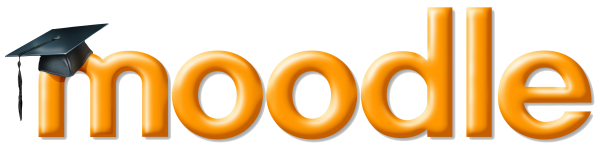 Continúa siendo, y con una gran diferencia, la plataforma LMS más extendida a nivel mundial, siendo la opción escogida por mayor cantidad de universidades. No obstante, en países como España, también es la opción preferida por centros de formación y muchas empresas.2. Chamilo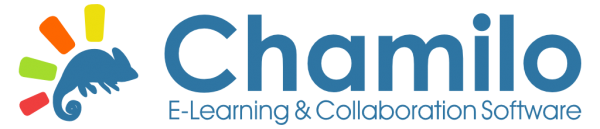 Algunas ventajas sobre MoodleChamilo es un LMS, fork de Dokeos, que incluye funciones sociales (chat, mensajería y grupos de trabajo) de forma más eficiente y sencilla que Moodle.Las exigencias técnicas son también más bajas y tanto su curva de aprendizaje como su interfaz son más amigables. Hace un mejor uso de los elementos gráficos, utilizando iconos que hacen más intuitiva la experiencia de uso.En cuanto a la utilización de recursos en formato SCORM también se nota la mejora de usabilidad respecto a Moodle, sobre todo en dispositivos móviles:Chamilo, automáticamente retira la cabecera del tema para que al pasar páginas el alumno no tenga que hacer scroll.Separa la vista de índice de bloques del contenido, permitiendo una navegación por el paquete SCORM mucho más cómoda y “limpia”.Utiliza botones de navegación mucho más claros, que quedan fijados en parte superior de la pantalla.Quizá para lecciones muy largas, en las que sea útil mantener un árbol de jerarquías, sí es mejor Moodle, ya que Chamilo, en su vista de alumno, no muestra la jerarquía. En mi opinión esta característica no es una desventaja, sino todo lo contrario, pues facilita la usabilidad al poner todas las páginas al mismo nivel.3. LMS en WordPress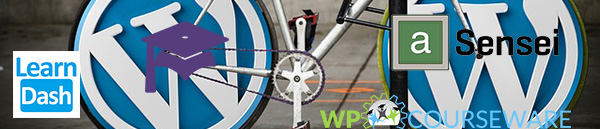 Llevo muchos años trabajando en soluciones con WordPress, y hace tiempo me costaba creer que un LMS pudiera funcionar bien en WordPress. Ahora estoy convencido de que me equivoqué totalmente, ya que WordPress, el CMS con el que están realizados el 26% de los sitios web del mundo y que da soporte al 30% de los comercios electrónicos, ha desarrollado en estos últimos años soluciones de LMS de extraordinaria calidad.4. Canvas LMS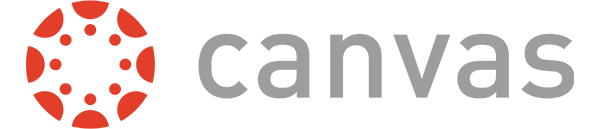 Canvas LMS está adquiriendo cada vez más relevancia y se orienta fundamentalmente a universidades y escuelas.Destaca por su facilidad de uso y su gran número de posibilidades. Se agradecen detalles como la posibilidad de crear contenidos fácilmente y poder incluir enlaces a otros recursos de la acción formativa de forma ágil y dinámica, así como la creación de rúbricas de evaluación.Asimismo, incluye la solución Open Source de videoconferencia BigBlueButton y permite la integración de multitud de herramientas externas.5. E-doceo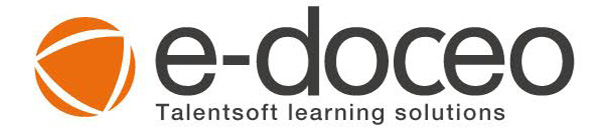 Recientemente fusionada con TalentSoft (especialistas en RRHH), e-doceo ofrece soluciones de LMS y LCMS más orientadas hacia el contexto empresarial.De su plataforma LMS cabe destacar la potencia de sus herramientas de análisis y la importancia que le dan al aprendizaje informal y el social learnin.